                       ҠАРАР                                                     № 45                                 ПОСТАНОВЛЕНИЕ                                      «28» декабрь 2020 й.                                                                                  «28»декабря  2020 г.Об утверждении основных направлений бюджетной и налоговой политики сельского поселения Дурасовский сельсовет муниципального района Чишминский район Республики Башкортостан                                                         на 2021 год и плановый период 2022 и 2023 годовВ целях своевременного и качественного составления проекта бюджета сельского поселения Дурасовский  сельсовет муниципального района Чишминский район на 2021 год и плановый период 2022 и 2023 годов, в соответствии со статьями 172, 184.2 Бюджетного кодекса Российской Федерации, Администрация сельского поселения Дурасовский сельсовет муниципального района Чишминский район Республики БашкортостанПОСТАНОВЛЯЕТ:         1.Утвердить Основные направления бюджетной и налоговой политики сельского поселения Дурасовский сельсовет муниципального района Чишминский район Республики Башкортостан согласно приложению.         2.Контроль за выполнением настоящего Постановления оставляю за собой.Глава  сельского поселения Дурасовский  сельсовет муниципального района Чишминский  район Республики Башкортостан:                                                             Ф.М. ЗамановПриложениек постановлению Администрациисельского поселения                                           Дурасовский сельсовет муниципального района Чишминский район                                           Республики Башкортостан от 28  декабря 2020 года № 45ОСНОВНЫЕ НАПРАВЛЕНИЯбюджетной и налоговой политики сельского поселения Дурасовский сельсовет муниципального района Чишминский район Республики Башкортостан на 2021 год и на плановый период 2022 и 2023 годов1. Основные направления бюджетной и налоговой политики сельского поселения Дурасовский  сельсовет муниципального района Чишминский район Республики Башкортостан (далее – сельское поселение) на 2021 год и на плановый период 2022 и 2023 годов:	- разработаны в целях определения подходов к формированию основных характеристик и прогнозируемых параметров проекта бюджета сельского поселения на 2021 год и на плановый период 2022 и 2023 годов, обеспечивающих устойчивость и сбалансированность бюджета сельского поселения;	- подготовлены на основе бюджетного законодательства Российской Федерации, законодательства Российской  Федерации, Республики Башкортостан, нормативных актов муниципального района Чишминский район и сельского поселения о налогах и сборах, положений Послания Президента Российской Федерации Федеральному Собранию от 20 февраля 2019 года исходя из задач и приоритетов  социально-экономического развития  сельского поселения;	- разработаны в целях обеспечения преемственности бюджетной и налоговой политики сельского поселения с учетом необходимости достижения целей муниципальных программ сельского  поселения и обеспечения устойчивого развития экономики и социальной стабильности в сельском поселении при эффективном использовании средств бюджета сельского поселения;	- подготовлены в целях увеличения налоговых доходов бюджета  сельского поселения, а также создания благоприятных условий для развития экономического потенциала, ведения предпринимательской и инвестиционной деятельности в сельском поселении.2. Основными направлениями бюджетной политики сельского поселения на 2021 год и на плановый период 2022 и 2023 годов являются:- обеспечение долгосрочной сбалансированности и финансовой устойчивости бюджета сельского поселения в условиях ограниченности его доходных источников;-  повышение эффективности расходов бюджета;- приоритизация расходов бюджета сельского поселения в целях первоочередного исполнения принятых обязательств;- концентрация ресурсов на достижение целей и результатов региональных проектов, направленных на реализацию национальных проектов (программ) и федеральных проектов, входящих в состав национальных проектов (программ), на безусловном выполнении задач, поставленных в национальных проектах (программах) по основным направлениям стратегического развития Российской Федерации;- недопущение  установления расходных обязательств, не связанных с решением вопросов, отнесенных Конституцией Российской Федерации и федеральными законами к полномочиям органом местного самоуправления Российской Федерации;- проведение ответственной бюджетной политики, направленной на снижение рисков возникновения просроченной кредиторской задолженности;- обеспечение открытости и прозрачности бюджетного процесса;- исполнение действующих расходных обязательств, недопущение принятия новых расходных обязательств, не обеспеченных доходными источниками, недопущение установления расходных обязательств, не связанных с решением вопросов, отнесенных Конституцией Российской Федерации и федеральными законами к полномочиям органов местного самоуправления сельского поселения;- совершенствование механизмов внутреннего муниципального финансового контроля в сфере бюджетных правоотношений и контроля за соблюдением законодательства российской Федерации  и иных нормативных правовых актов о контрактной системе в сфере закупок товаров, работ, услуг для муниципальных нужд;- реализация мероприятий, направленных на повышение эффективности внутреннего финансового контроля;- привлечение средств федерального и республиканского бюджетов на софинансирование расходных обязательств сельского поселения;3. Основными направлениями налоговой политики сельского поселения на 2021 год и на плановый период 2022 и 2023 годов являются:- укрепление доходной базы бюджета сельского поселения с учетом изменения параметров налоговой системы;- обеспечение стабильных налоговых условий для ведения предпринимательской деятельности;- проведение оценки налоговых расходов с учетом общих требований к оценке налоговых расходов субъектов Российской Федерации и муниципальных образований, утвержденных постановлением Правительства Российской Федерации от 22 июня 2019 года № 796;- оптимизация состава налоговых льгот с учетом оценки целесообразности и результативности налоговых расходов.Башкортостан РеспубликаһыШишмӘ районыМУНИЦИПАЛЬ РАЙОНЫныңдурасов ауыл советы ауыл биләмәһe хакимиӘте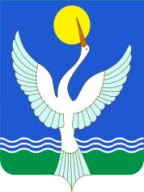 АДМИНИСТРАЦИЯСЕЛЬСКОГО ПОСЕЛЕНИЯ  Дурасовский сельсоветМУНИЦИПАЛЬНОГО РАЙОНАЧишминскИЙ район РеспубликИ Башкортостан